	Danske penge - danish money    50 øre = 0,50 dkr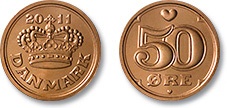      1 dkr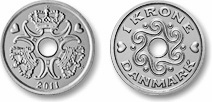    2 dkr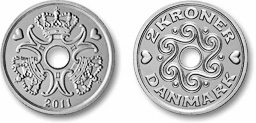      5 dkr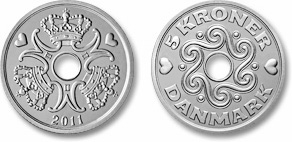      10 dkr                               20 dkr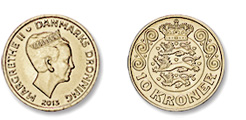 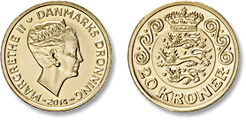 Danske pengesedler.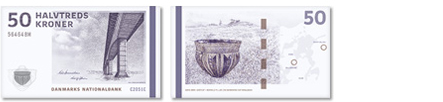 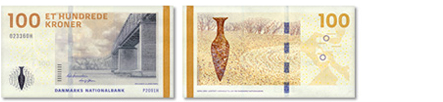 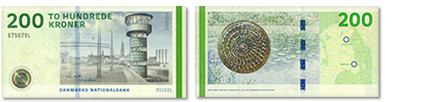 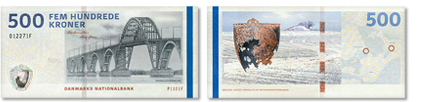 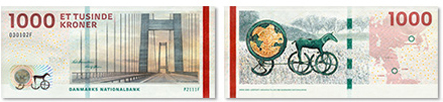 Danish banknotes:The theme of the banknotes is Danish bridges and surrounding landscapes or details from these landscapes. The artist Karin Birgitte Lund has chosen to interpret the theme in two ways: Bridges as links between parts and bridges as a link between past and present. Present is represented by the bridges, the past is represented by five distinctive prehistoric objects found near the bridges.What can you buy? 10 dkr 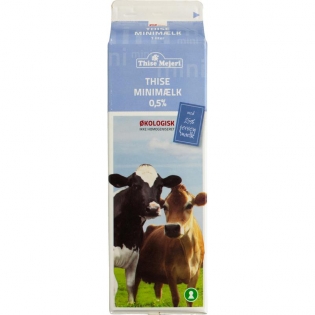 20 dkr                      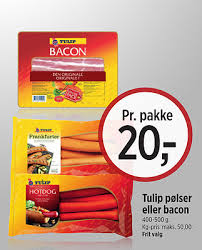 50 dkr   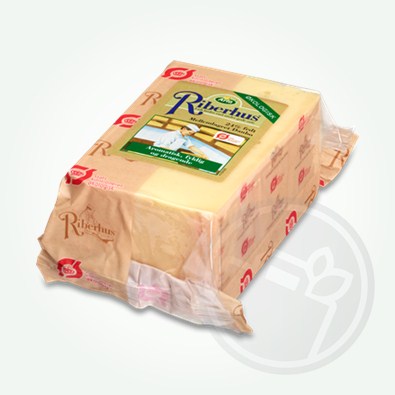 100 dkr                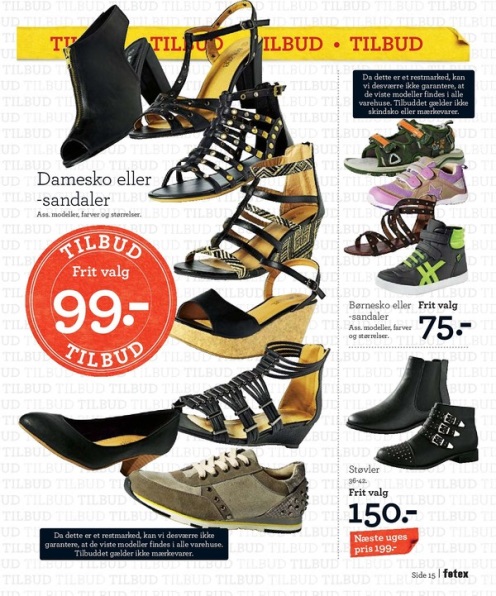 200 dkr                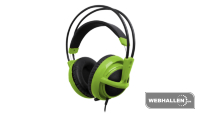 500 dkr	             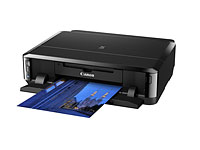 Exchange from euro - dkr1 euro =   7,50 dkr2 euro = 15,00 dkr5 euro = 37,50 dkr10 euro = 75 dkr100 euro = 750 dkr1000 euro = 7500 dkr